1) Student Name & OSIS: 2) Student Gender:   ___ Female ___ Male 3) Do you wish student specific sentence starters to be emailed to your team? ___ Yes ___ No                            4) Which of the following Periodic Assessments (required 2x per year) will be listed in the Evaluation Results?___ MAP Growth  Reading           ___ SANDI Reading ___ MAP Growth Math                 ___ SANDI Math 5) How does the student get to school?    ___ Metro/Walk        ___ Yellow Bus       (If Yellow Bus, is Travel Training / Independent Travel being considered?  ___ Yes ___ No  ____ N/A)      6) Does IEP that is about to expire (i.e. current IEP) mandate any Related Services (incl. Counseling)? ___ yes ___ no                                  If yes, complete the following:          Related Service:___________________ Related Service Provider’s Name ___________________      Related Service:___________________ Related Service Provider’s Name ___________________      Related Service:___________________ Related Service Provider’s Name ___________________      Related Service:___________________ Related Service Provider’s Name ___________________7) Does IEP that about to expire (i.e. current IEP) indicate need for a Behavior Intervention Plan (BIP)?       ___ Yes, and the recommendation is to continue the BIP.        ___ Yes, but the recommendation will be to discontinue the BIP.                ___ No, but the recommendation will be to conduct a Functional Behavior Assessment (FBA)      ___ No, the student does not need a BIP.                                 8) Does the student have a 1:1 para according to the IEP that is about to expire? ___ Yes ___ No                                                 If yes, indicate all that apply:        ____ Behavior Support    ____ Health   _____ Transportation (Behavior Support)   ___ Transportation (Health)9) Who is the student’s PE Teacher? _____________   10)  Does the student take Dance?  ___ yes ___ no           11) Does the student have an Independent Schedule/Program?      ___ yes ___ no                            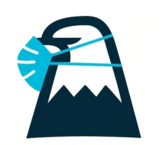 2020-2021 FormRequest to OPEN Draft IEP 